
New Brunswick Crafts Council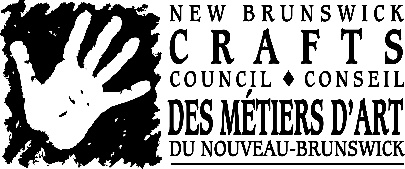 361 Victoria Street, Suite 209PO Box 1231- Station AFredericton NB E3B 5C8FESTIVAL VOLUNTEER INFO – NB FINE CRAFT FEST SAINT JOHNThe New Brunswick Crafts Council, a non-profit organization dedicated to promoting fine craft in New Brunswick, is seeking volunteers for the From Human Hands: NB Fine Craft Fest & Gala on July 15-17, 2016 at the Marco Polo Cruise Terminal in Saint John. The annual New Brunswick Fine Craft Festival, presented by the NBCC, is a vibrant cultural arts festival that features original works by award winning New Brunswick craftspeople, providing an opportunity for the public to connect with makers, discover locally made craft, witness live fine craft demonstrations, and participate in an important part of our New Brunswick culture and heritage. Along with established fine craft professionals, this festival will showcase emerging artisans and students from the New Brunswick College of Craft and Design, plus live performances by local musicians, a Handcraft Fashion Show with NWH Modeling, a kids craft corner, an Interior Design Spotlight with Kim Jakobsen Design, and foods and drink from Urban Deli and Picaroons Traditional Ales. 
Festival hours are as follows:Set-up: Friday 10am-4pm
Festival First Look/Gala: Friday 6-9pm
Regular hours: Saturday 10am-6pm; Sunday 11am-4pm The Volunteer Shifts are as follows: Please indicate your availability. You are welcome to work more than 1 shift in possible.

Friday July 15th – 	Shift 1: 10am-2pm
			Shift 2: 2pm-5pm
			Shift 3: 5pm-9pm
                                    Saturday July 16th –    Shift 1: 9:45am-12:30pm
			Shift 2: 12:30pm-3pm
                                    Shift 3: 3pm-6pm 

Sunday July 17th - 	Shift 1: 10:45am-2pm
			Shift 2: 2pm-5pmVolunteer Contact Information:Name:_______________________________
Shift(s): _____________________________
Phone Number:________________________
Email:_______________________________
Reference:____________________________
Emergency Contact:____________________Tasks:Load-in and load-out (assisting vendors as required)Supervision in the Kids Craft Corner (assisting children with crafts and ensuring safety)Working the welcome desk (greeting the public and taking entry fees)Assisting Council staff and committee members with the set-up and tear-down of Council gearOffering breaks to vendors who may be working their booths alone (bathroom/meal breaks)Distributing posters/postcards prior to festival (in Saint John and surrounding areas)Working booth at Queen Square Farmers Market (Saint John, to be confirmed)Our Contact Information:

NB Crafts Council
Claire & Alison
506-450-8989; events@nbcraftscouncil.caPlease Drop this form off at the NB Craft Council Office ASAP or email the information back to us.  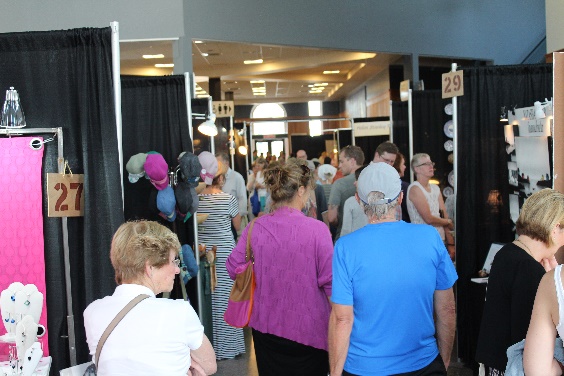 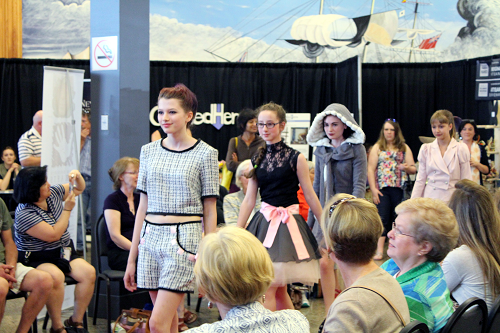 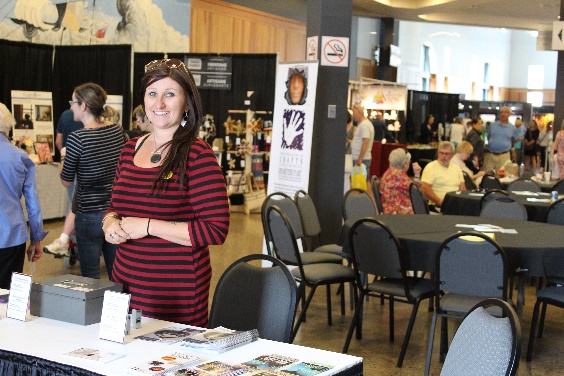 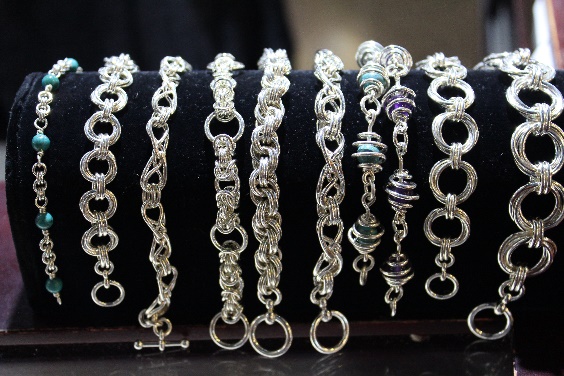 